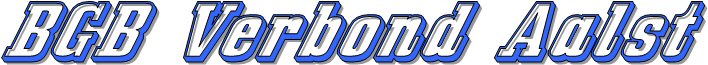 Algemene vergadering van 17/01/2017 in B.C. WelkomAfwezige clubs: De Duifkes – De Poort – Ossel-Star – De Vrede – Muisken - TexterkenAfroeping clubsVerwelkoming alsook gelukkig nieuwjaar en goede gezondheid vanwege het BestuurNa 31/12/2016  geen transfers of D4 meer
Enkel nog aansluitingen voor deelname aan kampioenschappen.Uitstellen van wedstrijden
Indien men toch een wedstrijd wil uitstellen, gelieve deze dan zo spoedig mogelijk te spelen alsook het Bestuur hiervan op de hoogte te brengen.Wedstrijdbladen
Nogmaals wordt gevraagd om de wedstrijdbladen correct en duidelijk in te vullen.
Er zijn nogmaals gevallen waarbij de uitslag verkeerd op het wedstrijdblad staat, of dat er gegevens ontbreken.
Lessen “Officiële wedstrijdleider”
Datum van de lessen:
20/02 om 19u30
21/02 om 19u30
Plaats:
Lokaal BC K.O.T. – Binnenstraat – Aalst
Examen:
25/02 om 10u00
Plaats: lokaal BC Welkom – Denderhoutem
Dit geldt voor zowel BGB als voor GVA!!Volgende Algemene Vergadering  23/02/17 om 20u00
Uitdelen van clubcontracten BGB-GVA + uitdelen formulieren kampioenschapNA-spelers
Sommige NA-spelers die al 10 matchen hebben gespeeld, krijgen een letterwaarde toegekend. Spelers die nog geen 10 matchen gespeeld hebben maar binnenkort bereiken, gelieve dan het Bestuur te verwittigen om dan ook letterwaarde toe te kennen, belangrijk voor de kampioenschappen.Wedstrijden-winterweer
Het Bestuur volgt dit steeds op de voet op moesten er slechte weersomstandigheden zijn. Gelieve dan ook de website steeds te checken.Wijziging reglementen speelseizoen 2017-2018
Meer inlichtingen door Marnick.Trekking bekerBoetesSchrijven van een bepaalde club uit GVA naar aanleiding van een innerlijk reglement.Openstaande boetes
Wanneer er nog openstaande boetes zouden zijn, gelieve die dan zo spoedig mogelijk te vereffenen anders zal het Bestuur sancties moeten treffen (niet-deelname aan de kampioenschappen).Uitdelen boekjesSlotwoord voorzitter